РОССИЙСКАЯ  ФЕДЕРАЦИЯБЫЧКОВСКИЙ СЕЛЬСКИЙ СОВЕТ ДЕПУТАТОВБОЛЬШЕУЛУЙСКОГО РАЙОНАКРАСНОЯРСКОГО КРАЯРЕШЕНИЕ31.05. 2022                                                              № 45О прекращении полномочий избирательной комиссии муниципального
                   образования Бычковский сельсоветВ соответствии с частью 14 статьи 9 Федерального закона от 14.03.2022
№ 60-ФЗ «О внесении изменений в отдельные законодательные акты
Российской Федерации» Бычковский сельский Совет депутатов РЕШИЛ:1. Прекратить полномочия избирательной комиссии муниципального образования Бычковский сельсовет.2. Признать утратившим силу Решение от 06.06.2017 № 56 «О назначении нового состава избирательной комиссии муниципального образования Бычковский сельсовет». 3. Направить настоящее решение в Избирательную комиссию
Красноярского края.        4. Опубликовать настоящее решение в газете «Вестник Большеулуйского района». 	5. Настоящее решение вступает в силу со дня подписания. Председатель  Совета  депутатов                            Г.М. Предит                              Глава  сельсовета                                             Л.Ж. Быкова                           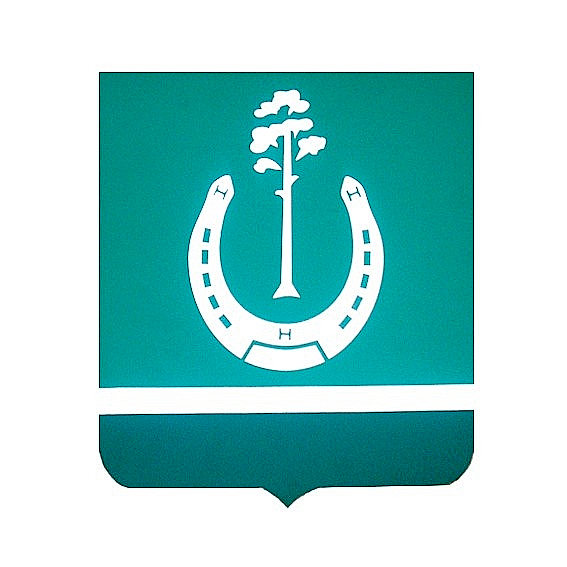 